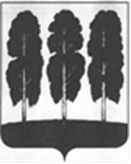 ДУМА БЕРЕЗОВСКОГО РАЙОНАХАНТЫ-МАНСИЙСКОГО АВТОНОМНОГО ОКРУГА – ЮГРЫРЕШЕНИЕот  24 октября 2022 года					                               № 156пгт. БерезовоВ соответствии со статьей 15 Федерального закона от 06 октября 2003 года № 131-ФЗ «Об общих принципах организации местного самоуправления в Российской Федерации», частью 3 статьи 6 устава Березовского района, утвержденного решением Думы Березовского района от 15 апреля 2005 года № 338,  Дума района РЕШИЛА:1. Признать утратившим силу решение Думы Березовского района от 28 октября 2019 года № 471 «О принятии осуществление части полномочий органов местного самоуправления городского поселения Игрим по решению вопросов местного значения органами местного самоуправления Березовского района на 2019 – 2020 годы».2. Опубликовать решение в газете «Жизнь Югры» и разместить на официальном сайте органов местного самоуправления Березовского района.	3. Настоящее решение вступает в силу после его официального опубликования.Председатель ДумыБерезовского района                                                                             З.Р. КаневаГлава Березовского района 						          П.В. АртеевО признании утратившим силу решения Думы Березовского района от 28 октября 2019 года    № 471 «О принятии осуществления части полномочий органов местного самоуправления городского  поселения Игрим по решению вопросов местного значения органами местного самоуправления Березовского района на 2019 -2020 годы»